einfaches s, doppeltes s oder ß? 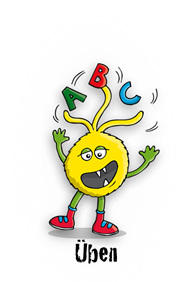 Wird das Wort mit einfaches s, doppeltes s oder ß geschrieben? 
Kreuze die Antwort mit der richtigen Schreibweise und Erklärung an.
Schreibe das Wort darunter auf. ß geschrieben, weil der Vokal vor dem s-Laut lang ist.doppelten s geschrieben, weil der Vokal vor dem s-Laut kurz ist.Die richtige Schreibweise ist: ________________________________________________________________doppelten s geschrieben, weil der Vokal vor dem s-Laut kurz ist.ß geschrieben, weil der Vokal vor dem s-Laut lang ist.Die richtige Schreibweise ist: ________________________________________________________________einfachen s geschrieben, weil der s-Laut stimmhaft ist.doppelten s geschrieben, weil der Vokal vor dem s-Laut kurz ist.Die richtige Schreibweise ist: ________________________________________________________________einfaches s, doppeltes s oder ß? Wird das Wort mit einfaches s, doppeltes s oder ß geschrieben? 
Kreuze die Antwort mit der richtigen Schreibweise und Erklärung an.
Schreibe das Wort darunter auf.ß geschrieben, weil der Vokal vor dem s-Laut lang ist.doppelten s geschrieben, weil der Vokal vor dem s-Laut kurz ist.Die richtige Schreibweise ist: ________________________________________________________________doppelten s geschrieben, weil der Vokal vor dem s-Laut kurz ist.einfachen s geschrieben, weil der s-Laut stimmhaft ist.Die richtige Schreibweise ist: ________________________________________________________________doppelten s geschrieben, weil der Vokal vor dem s-Laut kurz ist.ß geschrieben, weil der Vokal vor dem s-Laut lang ist.Die richtige Schreibweise ist: ________________________________________________________________